Nebraska Migrant Education Program (MEP)2023-24 Evaluation Data Checklist forLocal Migrant Education ProgramsKEY: D = Directors; MEP = MEP Staff and Teachers; P = Parents; R = Recruiters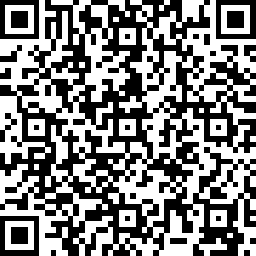 QR Code & Link to Form 2 MEP Staff Surveyhttps://www.surveymonkey.com/r/NEMEPStaffSurvey23-24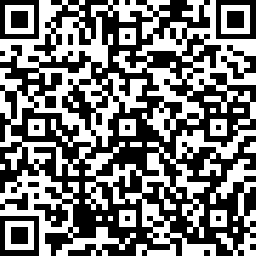 QR Code & Link to Form 3 Parent Surveyhttps://www.surveymonkey.com/r/NEMEPParentSurvey23-24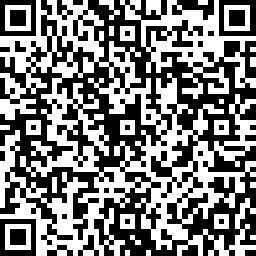 QR Code & Link to Form 6 Recruiter Surveyhttps://www.surveymonkey.com/r/NEMEPRecruiterSurvey23-24QR Codes/Links to the 2023-24 Parent Training Evaluations (Form 1)Alliance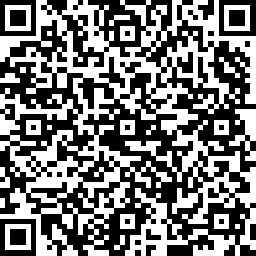 Alliance MEP 2023-24 Parent Training EvaluationEvaluación de la Capacitación Para los Padreshttps://www.surveymonkey.com/r/AllianceMEPParentTrainingEval23-24Crete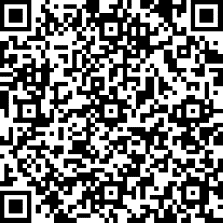 Crete MEP 2023-24 Parent Training EvaluationEvaluación de la Capacitación Para los Padreshttps://www.surveymonkey.com/r/CreteMEPParentTraingEval23-24ESU 1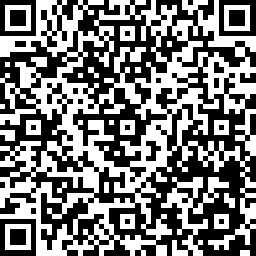 ESU 1 MEP 2023-24 Parent Training EvaluationEvaluación de la Capacitación Para los Padreshttps://www.surveymonkey.com/r/ESU1MEPParentTrainingEval23-24ESU 7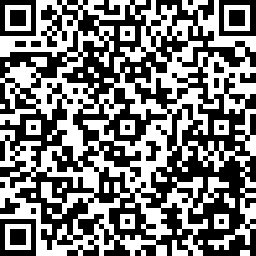 ESU 7 MEP 2023-24 Parent Training EvaluationEvaluación de la Capacitación Para los Padreshttps://www.surveymonkey.com/r/ESU7MEPParentTrainingEval23-24ESU 9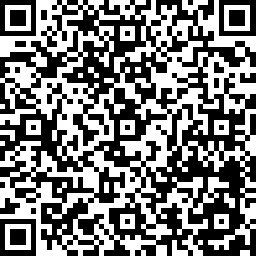 ESU 9 MEP 2023-24 Parent Training EvaluationEvaluación de la Capacitación Para los Padreshttps://www.surveymonkey.com/r/ESU9MEPParentTrainingEval23-24ESU 13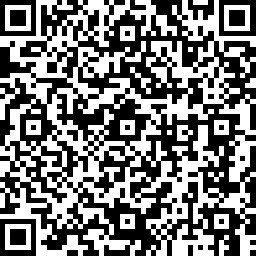 ESU 13 MEP 2023-24 Parent Training EvaluationEvaluación de la Capacitación Para los Padreshttps://www.surveymonkey.com/r/ESU13MEPParentTrainingEval23-24ESU 15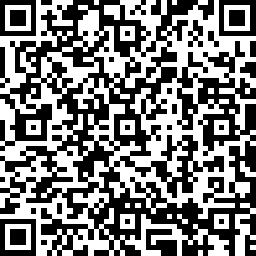 ESU 15 MEP 2023-24 Parent Training EvaluationEvaluación de la Capacitación Para los Padreshttps://www.surveymonkey.com/r/ESU15MEPParentTrainingEval23-24Fremont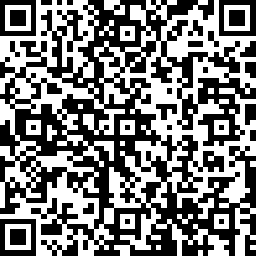 Fremont MEP 2023-24 Parent Training EvaluationEvaluación de la Capacitación Para los Padreshttps://www.surveymonkey.com/r/FremontMEPParentTrainingEval23-24Grand IslandGrand Island MEP 2023-24 Parent Training Evaluation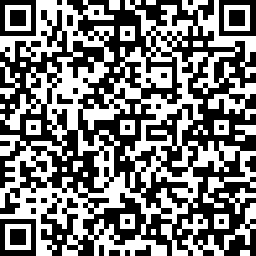 Evaluación de la Capacitación Para los Padreshttps://www.surveymonkey.com/r/GrandIslandMEPParentTrainingEval23-24Head Start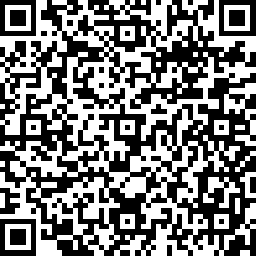 Head Start MEP 2023-24 Parent Training Evaluation Evaluación de la Capacitación Para los Padreshttps://www.surveymonkey.com/r/HeadStartMEPParentTrainingEval23-24Lexington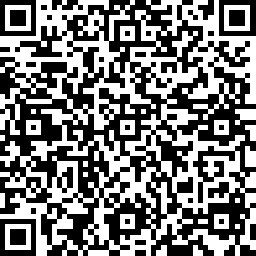 Lexington MEP 2023-24 Parent Training EvaluationEvaluación de la Capacitación Para los Padres https://www.surveymonkey.com/r/LexingtonMEPParentTrainingEval23-24Lincoln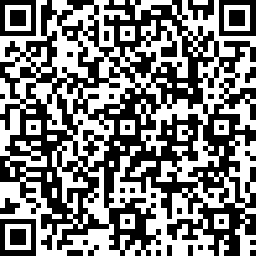 Lincoln MEP 2023-24 Parent Training EvaluationEvaluación de la Capacitación Para los Padreshttps://www.surveymonkey.com/r/LincolnMEPParentTrainingEval23-24Madison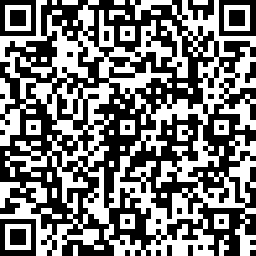 Madison MEP 2023-24 Parent Training EvaluationEvaluación de la Capacitación Para los Padreshttps://www.surveymonkey.com/r/MadisonMEPParentTrainingEval23-24Omaha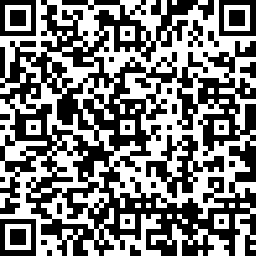 Omaha MEP 2023-24 Parent Training EvaluationEvaluación de la Capacitación Para los Padreshttps://www.surveymonkey.com/r/OmahaMEPParentTrainingEval23-24√#Evaluation Forms/InstrumentsMPO(s)/ImplementationPerson(s)CompletingWhen to CompleteDue1Parent Training Evaluation (Online or Paper)1C/2C/3C/4CPAfterTraining9/302Staff Survey (Online)AllD/MEPYear End9/303Parent Survey (Online)AllPYear End9/304Preschool Assessment Tracking Record1A-2D/MEPYear End9/305Math/Reading Assessment Tracking Record2A-2/2A-3D/MEPYear End9/306Recruiter Survey (Online)ImplementationRYear End9/307Fidelity of Strategy Implementation (FSI) ToolImplementationD/MEPYear End9/308Student Services Tracking Record (Optional)ImplementationD/MEPYear EndN/A√Other Evaluation Data Needed from Local MEPsDueMPO 1A-1: Documentation of preschool migratory children (ages 3-5) participating in MEP/non-MEP preschool services (MIS2000)9/30MPOs 1B/2B/3B/4B: Documentation of support services for migratory students/OSY (MIS2000)9/30MPOs 2A-1/3A/4A: Documentation of instructional services to migratory students/OSY (MIS2000)9/30Please send all completed forms to:Benjamin Zink, Education Specialist(402) 416-9876Benjamin.Zink@nebraska.govFor questions about the evaluation:Cari Semivan, Nebraska MEP EvaluatorMETA Associates * (720) 339-5349cari@metaassociates.com